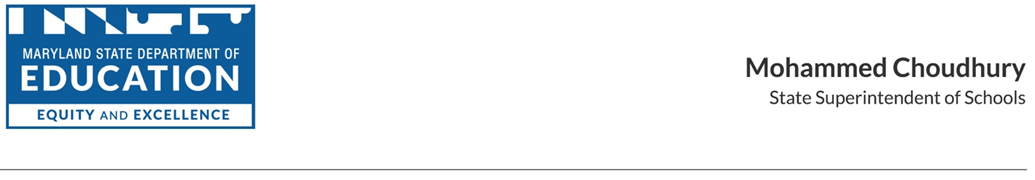 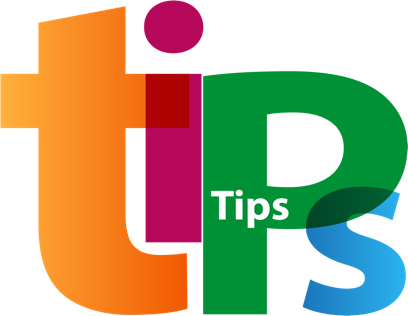 MARYLAND STATE DEPARTMENT OF EDUCATIONDivision of Early Intervention and Special Education ServicesIMPLEMENTATION BEST PRACTICES & CONSIDERATIONSMarcella E. Franczkowski, M.S., Assistant State SuperintendentDATE ISSUED: March 2021, Revised August 2022TIPs to Support Secondary Transition in Virtual and Hybrid LearningThe lessons that were learned from transition planning in a virtual environment can continue to be applied to best serve students and families in whatever environment best meets their needs. Below are some tips and resources that may assist in addressing these transition activities in a virtual environment.Additional Resources© 2022 Maryland State Department of Education. Produced under the guidance of Marcella E. Franczkowski, Assistant State Superintendent, Division of Early Intervention and Special Education Services. Please include reference to the Maryland State Department of Education, Division of Early Intervention and Special Education Services on any replication of this information. To request permission for any use that is not “fair use” as that term is understood in copyright law, contact: Maryland State Department of Education, Division of Early Intervention and Special Education Services, 200 West Baltimore Street, Baltimore, Maryland 21201, 410-767-0249 voice. Mohammed Choudhury, State Superintendent of SchoolsClarence C. Crawford, President, Maryland State Board of EducationLarry Hogan, GovernorDeanne M. Collins, Ed.D., Deputy State Superintendent for Teaching and LearningMarcella E. Franczkowski, M.S., Assistant State Superintendent, Division of Early Intervention and Special Education Services200 West Baltimore StreetBaltimore, Maryland 21201MarylandPublicSchools.orgMarylandLearningLinks.orgTopicTips and ConsiderationsAssessmentsUsing online fillable forms for interview Using an online platform such as teams to complete interview and create post-secondary goalsAccess Maryland Learning Links for examples of transition assessmentsGoals and Activities Provide case managers with list of suggested activities supporting various learning platforms (virtual, hybrid, in-person)Use assessments to develop goals and activities considering virtual learningPlan for completion of goals/activities across various settingsIf necessary, amend transition activities through IEP process to ensure continued student growthAgency LinkageAgencies are better able to participate in transition planning through a virtual formatDevelop a plan for how teams will obtain signatures for consent to discuss and invite agencies as appropriateWork Readiness SkillsConsider virtual job shadowing, virtual career explorationLessons on choice making, scenarios on real life scenariosDORS offers a variety of Pre-Employment Transition Services (PreETS) in the virtual formatUpdate interest inventories and career exploration activities to reflect most current student interestsSelf-Advocacy, Self Determination, and Independent LivingPrepare for variety of conversations virtuallyTeach students how to use tools on their device to further independenceWork with students to participate in and lead their IEP meetingsWork with families and students to establish schedules, menus, use of timers and alarms to develop independent living skillsHigher EducationConnect with higher education on virtual school tour(s)Connect students with higher education disabilities coordinator Consider partnering with local colleges and universities to present information on financial aid, application process, or other servicesExplore partnerships utilizing dual enrollment options and think about braiding funding to support student attendanceFamily Engagement Plan transition virtual transition fairs to share resourcesVirtual meetings can increase family engagement, support your families in how to access services and meetings virtuallyWork with families to develop daily activities such as cooking, cleaning, communicating virtually, shoppingMaryland Learning LinksResources, transition webinars, articles, and morehttps://marylandlearninglinks.org/st/National Technical Assistance Center on TransitionSource for resources in delivering transition services during remote learninghttps://transitionta.org/covid19Transition "Starters" for EveryoneArticles, guides, and online training for specific audiences: general, parents, professionals, students.https://www.parentcenterhub.org/transition-starters/The Job CenterA website for youth and adults that provides activities relating to employment and independent living.http://www.youthhood.org/jobcenter/index.aspGet Ready for College: A Resource for Teens with DisabilitiesA free series of online lessons that focus on college preparation, selection, and the disability services process. Appropriate for youth, family members, and professionals.https://centerontransition.org/training/getready.cfmCareer Interests GameA game designed to help students match interests and skills with similar careers.https://career.missouri.edu/career-interest-game/Soft Skills to Pay the BillsThe Office of Disability Employment Policy curriculum focused on teaching workforce readiness skills.https://www.dol.gov/odep/topics/youth/softskills/ADE Secondary Transition Resources PadletsA collection of transition assessments and resources for transition planning.https://bit.ly/azstpadletsMiddle & High School Transition PlanningThe National Parent Center on Transition and Employment website that provides information for families on supporting teens in high school, college planning, and preparing for employment.https://www.pacer.org/transition/learning-center/planning/Career One StopSource for career exploration, such as self-assessments, career profiles, and videos.https://www.careeronestop.org/Explore WorkA website for youth with disabilities to identify careers that are aligned with their interests, preferences, and strengths.https://explore-work.com/Khan Academy College & CareerKhan Academy site that provides information and activities related to postsecondary transitionhttps://bit.ly/khancollege-careerTexas OnCourseTexas OnCourse guides educators, students, and their families through the entire process of planning for what happens after high school.https://bit.ly/TexasOnCourseRoadtrip NationResource for career exploration including videos, documentaries and interviews.https://bit.ly/roadtrip_nationMy FutureCareer, college, and military explorationhttps://www.myfuture.com/